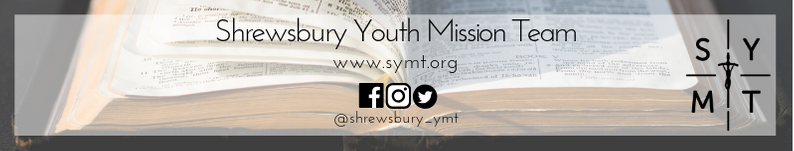 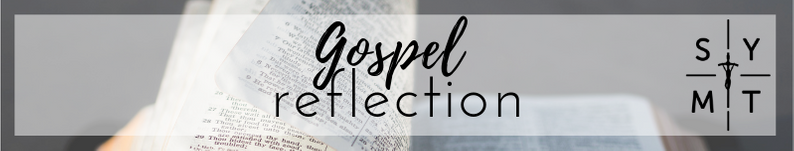 Sunday 19th May 20195th Sunday of EasterLove as Jesus LovesReflectionJesus leaves us with the simplest of simple messages in today’s gospel. Love one another just as he loves us. As followers of Jesus we should be recognised by or love for our fellow human. But what does it really mean to love as Jesus loves?Jesus loved the marginalised, the poor and the needy. Jesus reached out to those who other people wouldn’t. Jesus was ready to put others before himself. However, Jesus did this without prejudice and without looking down his nose. Jesus loved with a love that was none judgemental and did not exclude anyone.This weekend we are encouraged to love like Jesus and so therefore we are all called to reach out to those in most need, those around us who are hurting, those who need or help and support and those who need to be loved just as Jesus loved us. We are each called to deep love with Jesus, let’s make that love visible to all around us. Video/Songhttps://www.youtube.com/watch?v=QYcXTlGLUgE